PREDSEDA NÁRODNEJ RADY SLOVENSKEJ REPUBLIKYČíslo: CRD-2238/2010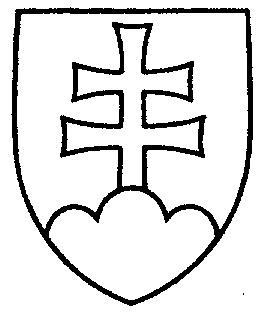 587ROZHODNUTIEPREDSEDU NÁRODNEJ RADY SLOVENSKEJ REPUBLIKYzo 14. novembra 2011o pozmenení návrhov na pridelenie poslaneckých návrhov zákonov na prerokovanie výborom Národnej rady Slovenskej republiky	P o z m e ň u j e m	1. rozhodnutie z 23. augusta 2010 č. 49, ktorým sa navrhuje prideliť návrh poslancov Národnej rady Slovenskej republiky Ondreja DOSTÁLA, Petra ZAJACA, Petra OSUSKÉHO a Františka ŠEBEJA na vydanie zákona, ktorým sa mení dopĺňa zákon Slovenskej národnej rady č. 346/1990 Zb. o voľbách do orgánov samosprávy obcí v znení neskorších predpisov (tlač 67)	v časti B písm. b) tak, že navrhujem určiť lehotu na prerokovanie návrhu zákona v druhom čítaní vo výboroch do 30 dní a v gestorskom výbore do 32 dní od prerokovania návrhu zákona v Národnej rade Slovenskej republiky v prvom čítaní.Pavol   H r u š o v s k ý   v. r.